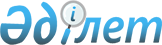 О признании утратившим силу решение Талдыкорганского городского маслихата от 27 мая 2015 года № 321 "Об установлении единых ставок фиксированного налога по городу Талдыкорган"Решение Талдыкорганского городского маслихата Алматинской области от 28 марта 2018 года № 170. Зарегистрировано Департаментом юстиции Алматинской области 6 апреля 2018 года № 4630
      В соответствии со статьей 27 Закона Республики Казахстан от 6 апреля 2016 года "О правовых актах", Талдыкорганский городской маслихат РЕШИЛ:
      1. Признать утратившим силу решение Талдыкорганского городского маслихата "Об установлении единых ставок фиксированного налога по городу Талдыкорган" от 27 мая 2015 года № 321 (зарегистрирован в Реестре государственной регистрации нормативных правовых актов № 3251, опубликован 10 июля 2015 года в информационно-правовой системе "Әділет").
      2. Контроль за исполнением настоящего решения возложить на руководителя аппарата Талдыкорганского городского маслихата Бигужанова Тимура Капасовича.
      3. Настоящее решение вступает в силу со дня государственной регистрации в органах юстиции и вводится в действие по истечению десяти календарных дней со дня его первого официального опубликования.
					© 2012. РГП на ПХВ «Институт законодательства и правовой информации Республики Казахстан» Министерства юстиции Республики Казахстан
				
      Председатель сессии

      Талдыкорганского городского

      маслихата

Б. Онгарбаев

      Секретарь Талдыкорганского

      городского маслихата

К. Булдыбаев
